Reference Guide to Recording Completion of Probation ReviewsThis guide enables managers to record the successful completion of probation, and the uploading and viewing of supporting paperwork.If you have any concerns about your employee’s performance, conduct or progress please speak to your HR Advisor and do not follow these instructions as once probation has been marked as complete on Trent your employee will automatically receive an email confirming the successful completion of their probation review.Further guidance on managing probation for new staff (who are not on the Professional Development Programme for new Lecturers) can be found here.
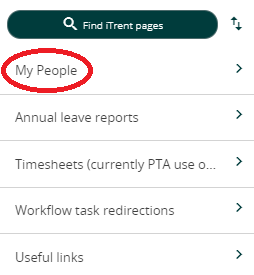 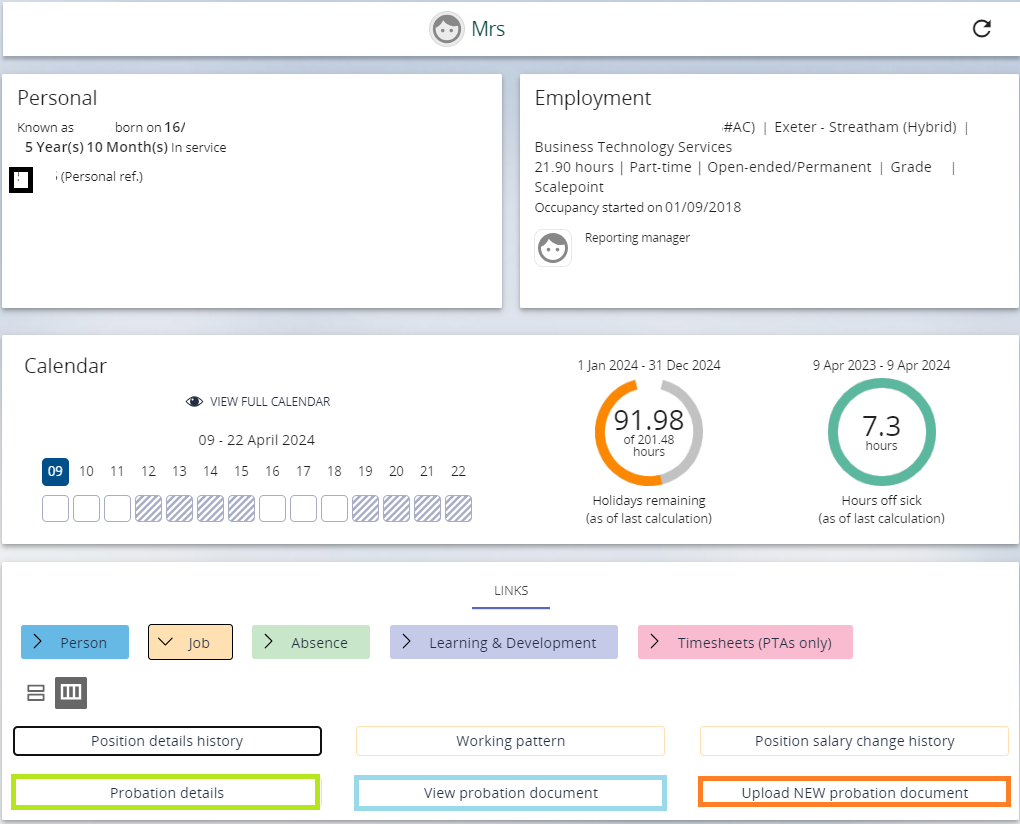 Select 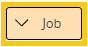 Select the relevant position if the individual has more than one position.Select 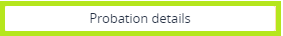 Select the relevant probation review eg First or Final Review.You may need to expand the panel on the left hand side or scroll across to see all details.Click in the ‘Complete’ box to confirm probation review has been passed.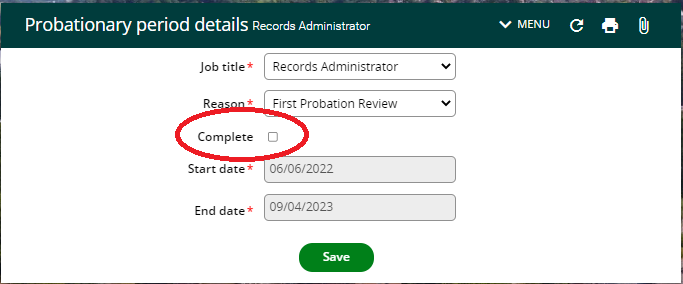 Click on 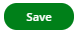 Upon ticking complete you’ll automatically receive an email, as will the employee, confirming successful completion of the probation review.Click on the  at the top of the menu bar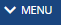 Select 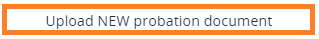 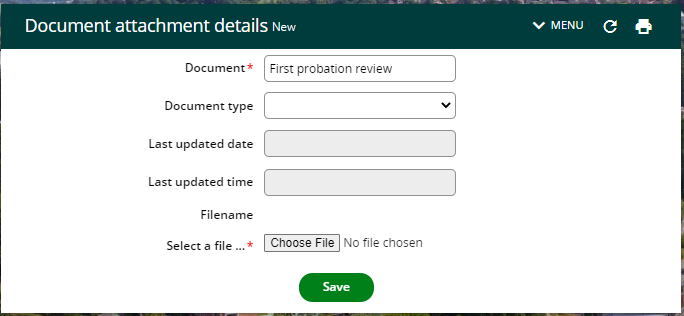 Enter Document name (free text field) eg ‘First probation review’, ‘Final probation review’Document Type  - Select ‘Learning and Development – Probation’  Choose file to uploadClick on To view probation reports/formsSelect ‘My People’ from the home page and select or search for the appropriate individual.Select  Select the relevant position if the individual has more than one position.Select 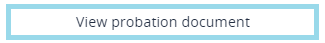 Click on 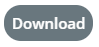 